Publicado en España el 19/11/2019 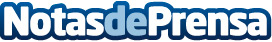 Por segundo año, se amplía la diferencia entre el salario medio español y el de la UE: de un 18% a un 20,7%El salario medio ordinario bruto en los 28 países de la Unión Europea es de 2.091 euros mensuales (un año atrás era de 2.000 euros), por lo que la remuneración española, de 1.658 euros por mes (+1,2%), resulta un 20,7% más baja. Así la brecha entre ambas remuneraciones ha crecido en el último año 2,7 puntos porcentuales (el año anterior se amplió otros 2,6 p.p.). En términos absolutos la diferencia ha pasado de 361 a 433 euros mensualesDatos de contacto:Ana López91 411 58 68 Nota de prensa publicada en: https://www.notasdeprensa.es/por-segundo-ano-se-amplia-la-diferencia-entre Categorias: Internacional Nacional Finanzas Sociedad Recursos humanos http://www.notasdeprensa.es